Name of Journal: World Journal of Meta-AnalysisManuscript NO: 74428Manuscript Type: MINIREVIEWSIs there a role for liver transplantation in the treatment of hepatocellular carcinoma in non-cirrhotic liver?Bredt LC et al. LT for non-cirrhotic liver HCCLuis Cesar Bredt, Ingryd Betina Garcia Felisberto, Doroty Eva Garcia FelisbertoLuis Cesar Bredt, Surgical Oncology and Hepatobiliary Surgery, Unioeste University, Cascavel 85819-110, Paraná, BrazilIngryd Betina Garcia Felisberto, Internal Medicine, Univates University, Lajeado 95914-014, Rio Grande do Sul, BrazilDoroty Eva Garcia Felisberto, Department of Surgery, Nossa Senhora das Graças Hospital, Curitiba 80810-040, Paraná, BrazilAuthor contributions: All authors contributed equally to this review article; all authors equally contributed to this paper with conception and design of the study, literature review and analysis, drafting and critical revision and editing, and final approval of the final version.Corresponding author: Luis Cesar Bredt, FRCS (Hon), PhD, Full Professor, Surgical Oncologist, Surgical Oncology and Hepatobiliary Surgery, Unioeste University, R. Universitária, 2069, Cascavel 85819-110, Paraná, Brazil. lcbredt@gmail.comReceived: December 23, 2021Revised: March 21, 2022Accepted: April 28, 2022Published online: April 28, 2022AbstractWhether liver transplantation (LT) plays a role in the treatment of patients with hepatocellular carcinoma (HCC) in non-cirrhotic liver (NCL) is a matter of debate. The recommendations for LT in this setting are extremely fragile and less well-defined than for cirrhosis-associated HCC. All reports of LT for NCL-HCC revealed that long-term outcomes of these patients are poor, and these dismal figures are justified by the advanced tumor stage at the time of LT, suggesting the presence of systemic micrometastatic disease. The decision-making regarding LT for NCL-HCC is difficult, since specific selection criteria are scarce, and basically the potential candidates are those with unresectable only-liver tumor at admission, or unresectable intrahepatic recurrence post-resection. Besides the surgical aspects regarding the tumor resectability, other phenotypic and genetic characteristics of the tumor should be considered for the indication of LT in this scenario. The present minireview aims to discuss and analyze the last series of LT for NCL-HCC, in order to help clinicians in the decision-making process regarding the role of LT in NCL-HCC treatment.Key Words: Liver transplantation; Non-cirrhotic liver; Liver; Cancer; Hepatocellular carcinoma; Treatment©The Author(s) 2022. Published by Baishideng Publishing Group Inc. All rights reserved. Citation: Bredt LC, Felisberto IBG, Felisberto DEG. Is there a role for liver transplantation in the treatment of hepatocellular carcinoma in non-cirrhotic liver? World J Meta-Anal 2022; 10(2): 46-51URL: https://www.wjgnet.com/2308-3840/full/v10/i2/46.htmDOI: https://dx.doi.org/10.13105/wjma.v10.i2.46Core Tip: The present manuscript aims to discuss and analyze the last series of liver transplantation for hepatocellular carcinoma in non-cirrhotic liver, with a special focus on the indications, prognostic factors and long-term outcomes, in order to help clinicians in the decision-making regarding the role of liver transplantation in the non-cirrhotic liver –hepatocellular carcinoma scenario on the basis of these analyses.INTRODUCTIONHepatocellular carcinoma (HCC) occurs mainly in patients with liver cirrhosis, leading to chronic necroinflammation and hepatocellular regeneration. Nevertheless, HCC can arise in non-cirrhotic liver (NCL) in a proportion of cases that ranges widely from 7% to 54% across the geographic areas and according to the etiology of the liver disease[1-6]. The male predominance is less marked for HCC on NCL (75% men) than HCC on cirrhosis (85% men), and this sex ratio is equal in patients younger than 50 years[7]. These epidemiological data can be extrapolated for fibrolamellar (FL) HCC variant[8,9].Authors have hypothesized distinct hepatocarcinogenesis in HCC with and without cirrhosis, although it would be an oversimplification to assume that NCL-HCC would occur in a totally healthy liver, because there is a wide range of parenchymal pathology without cirrhosis. In the last decades there was a progressive expansion of non-viral cases and namely of metabolic HCC in non-cirrhotic patients[10]. It has been reported that the role of alcohol intake is an independent predictor in non-cirrhotic subjects with chronic hepatitis B virus infection of HCC development[11] and an extremely variable HCC recurrence risk and survival in successfully treated hepatitis C virus-infected patients[12]. Therefore, the histological background of NCL-HCC can include liver steatosis, hepatitis, genotoxic substances, metabolic diseases, germline mutations, and liver adenomas[13].In general, NCL-HCC is detected at an advanced stage, and the diagnosis is made when clinical symptoms and signs related to the enlarged lesion appear, such as pain and abdominal discomfort, and a palpable tumor have occurred. Whereas the clinical presentation can be aggressive, distinct from HCC that occurs in a cirrhotic background, the preserved liver function in NCL-HCC scenario allows more extensive liver resections. Despite these high rates of R0 resections, the outcomes are dismal, and may be theoretically justified by the presence of systemic micrometastatic disease[14].Differently from the extensive experience of referral centers with liver transplantation (LT) for the treatment of HCC in cirrhotic liver, the LT criteria for the treatment of NCL-HCC is not sharply defined, and actually is basically limited to situations in which resection is not possible. Moreover, while the survival rates of the larger group of HCC patients with cirrhosis treated with LT has been extensively published, there are few retrospective series regarding the prognosis and long-term survival evaluation of NCL-HCC after this treatment.The present minireview aims to discuss and analyze the last series of LT for NCL-HCC, with special focus on the indications, prognostic factors and long-term outcomes, in order to help clinicians for decision-making regarding the role of LT in the NCL-HCC scenario on the basis of these analyses.TECHNICAL RESECTABILITY DETERMINATIONDespite the enlarged tumor burden, the preserved function of NCL generally offers the chance of performing extended liver resections safely, with totally acceptable perioperative mortality (0%–6%) and morbidity (8%–40%) of these patients[15-17].One of the cornerstones for the indication of primary or rescue LT for NCL-HCC relies on the tumor's unresectability. The assessment of resectability differs from HCC in cirrhosis since the liver parenchyma is healthy or only minimally diseased. More extensive resections are feasible, therefore the resectability rates are higher. On the other hand, these tumors are often very bulky at presentation and are prone to vascular invasion of large vessels.The surgical treatment strategy for both resection and LT should be directed towards R0 resection whenever possible, with both ‘oncological’ (prognostic) and ‘technical’ (surgical) criteria being considered. The technical unresectability does not always mean that the LT is indicated, because unfavorable prognostic criteria may preclude patients from succeeding even with LT.Initially the first attempt would be the work-up for any evidence of extrahepatic disease, such as metastasis to lymph nodes, lung, or bone, that would be a formal contra-indication for both resection and LT. The evidence of homolateral or contralateral satellite nodules denotes widespread intra-hepatic dissemination. It is crucial that an accurate assessment of tumor vascular relationships, the evaluation of the intersection of the hepatic veins with the inferior vena cava must be done, and an eventual tumoral thrombus in the portal vein trunk or branches may preclude the resection. Finally, the quality of the underlying liver parenchyma should be accessed with estimation of the future liver remnant, that would be insufficient despite no underlying cirrhosis[18].LONG-TERM OUTCOMES AFTER LT FOR NCL-HCCFor all the wide indications of LT, they must have comparable outcomes. If a strict disease does not, then it must cause no undue prejudice to other recipients with a better prognosis[19]. The Milan criteria conception is the ideal example for this statement, and the current benchmark for LT for HCC in cirrhotic patients, because the overall 5-year survival rate of 65%–78% for Milan-in patients[20] is similar to 70%–82% survival for benign indications. In general, a 5-year overall survival rate of > 50% is recommended by the liver-transplant community in the face of liver grafts scarcity[21]. Thus, the indication of LT for NCL-HCC must be comprehensively analyzed.Liver resection is currently the best upfront therapy for NCL-HCC[22-24]. However, in this section the role of LT in the setting of unresectable HCC at presentation or because of tumor recurrence following resection will be discussed. There is limited literature that reports the long-term survival of the subgroup NCL-HCC patients treated by LT, and the available series (Table 1) have limitations, mainly because of its retrospective and eventually multicenter design, and in some cases the reduced number of patients.A systematic review that included all very early reported cases of LT for NCL- HCC from 1966 to 1998 revealed poor long-term outcome of these patients. The 5-year survival rates were 11.2% for non-FL-HCC and 39.4% for FL-HCC[24-26]. In the most recent series with 105 NCL-HCC transplant patients reported by Mergental et al[27] a 5-year overall survival of 49% was observed. For 62 patients, LT was the primary treatment with a 5-year overall survival of 43%, and for 43 patients, LT was a rescue treatment after resection, with a 5-year overall survival of 58%. Pathological data showed more favorable tumor characteristics in the rescue-LTs compared to primary-LTs (TNM staging, median size of largest tumor, number of patients Milan-in, and number of patients with serum alpha-fetoprotein level < 100 ng/mL). Rescue-LT within 12 mo after resection was the significant predictor for long-term survival.A specific question must be addressed regarding FL-HCC, which historically the patients with FL-HCC appear to have a better prognosis, as shown by Houben and McCall[24]. Kakar et al[28] clearly showed that the outcomes of FL-HCC and NC-HCC are similar when same-stage diseases are considered and when the proliferative activities of these tumor variants (Ki-67) are similar[23,26]. Enlarging cohorts, including non-FL and FL-HCC with no distinction, would allow better predictions of the role of LT in patients with NCL-HCC. The analysis of the larger will be a major step forward to a better insight of the indication for LT in this scenario[14].SELECTION OF CANDIDATES FOR LIVER TRANSPLANTATIONThe risk factors for recurrence rate after resection could be very helpful in identifying NCL-HCC candidates for LT[14]. Authors have already hypothesized tumor characteristics that would be potential prognostic factors for recurrence after LT (Table 2). The small number of patients within these series, however, leads the conclusions from these studies to be handled with caution.According to Mergental et al[29], lymph node invasion and macrovascular invasion were suggested to be the main predictors of recurrence after LT. Later, the same author also showed that a time period of less than 12 mo between the previous resection and tumor recurrence was a significant risk factor for poor survival. This short time span probably would reflect a more aggressive biology[27].Data on 4373 non-cirrhotic HCC patients who underwent LT for NCL-HCC from a large database were analyzed using logistic regression model and life table methods. The identified factors that significantly related to survival were the total number of tumors, extrahepatic disease, nodal involvement, satellite lesions, vascular invasion, tumor grade and pre-LT treatment[30].The identified variables for poor prognosis in the published studies are based on the pathological analysis of the explanted livers. Furthermore, the goal would be the evaluation of the predictors before the LT indication, such as tumor imaging at listing, lymph node involvement, the response to previous treatments, and the kinetics of the tumor growth. In the case of rescue-LT patients, the imaging characteristics before resection and the pathological characteristics of the resected tumor are crucial to assess candidates for LT at the time of recurrence[19].The suggested favorable prognostic factors[19,23,27] such as alpha-fetoprotein level (< 100 ng/mL), tumor number (< 4), tumor diameter (< 5 cm) and no vascular and node involvement assessed on imaging at listing, would refine the selection of patients for LT for NCL-HCC, decreasing therefore, eventual futile procedures.PROGNOSTIC GENETIC INFORMATION ON NCL-HCCRecently, genetic information regarding NCL-HCC prognosis can ultimately aid the selection of candidates for LT. Clinical data analysis indicated that increased PKM2 expression in NCL-HCC was correlated with tumor vascular invasion and intrahepatic metastasis, and positive PKM2 expression was an independent poor prognostic factor for recurrence[31]. Some studies have found that the level of activity regulator of SIRT1  in NCL-HCC is significantly correlated with tumor size, vascular invasion, and tumor differentiation, consequently with disease-free survival rates[32].MiRs are 18–25 nucleotide noncoding RNAs that can regulate gene expression. A high expression of hsa-mir-149 was found to be a risk factor for poor prognosis, and an increased hsa-miR-23c expression was associated with improved survival in patients with HCC-NCL[33]. Similarly, miR-21 levels are generally increased in HCC-NCL[33,34].CONCLUSIONThe recommendations for LT in this setting of NCL-HCC are fragile and less well-defined than for cirrhosis-associated HCC. The decision-making for LT is still difficult, since specific selection criteria are scarce. Resection must be the upfront therapy for these patients, and LT must be offered only for patients with recurrence after resection or with unresectable disease at presentation. However, besides technical unresectability, other phenotypic and genetic characteristics of the tumor should be considered for selecting patients for LT in the NCL-HCC scenario, avoiding futile procedures.REFERENCES1 Okuda K, Nakashima T, Kojiro M, Kondo Y, Wada K. Hepatocellular carcinoma without cirrhosis in Japanese patients. Gastroenterology 1989; 97: 140-146 [PMID: 2542116 DOI: 10.1016/0016-5085(89)91427-3]2 Kew MC, Popper H. Relationship between hepatocellular carcinoma and cirrhosis. Semin Liver Dis 1984; 4: 136-146 [PMID: 6087459 DOI: 10.1055/s-2008-1040653]3 Calvet X, Bruix J, Brú C, Ginés P, Vilana R, Solé M, Ayuso MC, Bruguera M, Rodes J. Natural history of hepatocellular carcinoma in Spain. Five year's experience in 249 cases. J Hepatol 1990; 10: 311-317 [PMID: 2164055 DOI: 10.1016/0168-8278(90)90138-h]4 Stroffolini T, Andreone P, Andriulli A, Ascione A, Craxi A, Chiaramonte M, Galante D, Manghisi OG, Mazzanti R, Medaglia C, Pilleri G, Rapaccini GL, Simonetti RG, Taliani G, Tosti ME, Villa E, Gasbarrini G. Characteristics of hepatocellular carcinoma in Italy. J Hepatol 1998; 29: 944-952 [PMID: 9875641 DOI: 10.1016/s0168-8278(98)80122-0]5 Trevisani F, D'Intino PE, Caraceni P, Pizzo M, Stefanini GF, Mazziotti A, Grazi GL, Gozzetti G, Gasbarrini G, Bernardi M. Etiologic factors and clinical presentation of hepatocellular carcinoma. Differences between cirrhotic and noncirrhotic Italian patients. Cancer 1995; 75: 2220-2232 [PMID: 7536121 DOI: 10.1002/1097-0142(19950501)75:9<2220::aid-cncr2820750906>3.0.co;2-4]6 Nzeako UC, Goodman ZD, Ishak KG. Hepatocellular carcinoma in cirrhotic and noncirrhotic livers. A clinico-histopathologic study of 804 North American patients. Am J Clin Pathol 1996; 105: 65-75 [PMID: 8561091 DOI: 10.1093/ajcp/105.1.65]7 Xu L, Huang L, Li BK, Zhang YQ, Li JQ, Yuan YF. Clinicopathologic features and long-term outcomes of Chinese patients with hepatocellular carcinoma in non-cirrhotic liver. Dig Surg 2008; 25: 376-382 [PMID: 19005256 DOI: 10.1159/000170881]8 Rahbari NN, Mehrabi A, Mollberg NM, Müller SA, Koch M, Büchler MW, Weitz J. Hepatocellular carcinoma: current management and perspectives for the future. Ann Surg 2011; 253: 453-469 [PMID: 21263310 DOI: 10.1097/SLA.0b013e31820d944f]9 Trevisani F, Frigerio M, Santi V, Grignaschi A, Bernardi M. Hepatocellular carcinoma in non-cirrhotic liver: a reappraisal. Dig Liver Dis 2010; 42: 341-347 [PMID: 19828388 DOI: 10.1016/j.dld.2009.09.002]10 Bucci L, Garuti F, Lenzi B, Pecorelli A, Farinati F, Giannini EG, Granito A, Ciccarese F, Rapaccini GL, Di Marco M, Caturelli E, Zoli M, Borzio F, Sacco R, Cammà C, Virdone R, Marra F, Felder M, Morisco F, Benvegnù L, Gasbarrini A, Svegliati-Baroni G, Foschi FG, Missale G, Masotto A, Nardone G, Colecchia A, Bernardi M, Trevisani F; Italian Liver Cancer (ITA.LI.CA) group. The evolutionary scenario of hepatocellular carcinoma in Italy: an update. Liver Int 2017; 37: 259-270 [PMID: 27427866 DOI: 10.1111/liv.13204]11 Bedogni G, Miglioli L, Masutti F, Ferri S, Castiglione A, Lenzi M, Crocè LS, Granito A, Tiribelli C, Bellentani S. Natural course of chronic HCV and HBV infection and role of alcohol in the general population: the Dionysos Study. Am J Gastroenterol 2008; 103: 2248-2253 [PMID: 18637095 DOI: 10.1111/j.1572-0241.2008.01948.x]12 Cabibbo G, Petta S, Barbàra M, Missale G, Virdone R, Caturelli E, Piscaglia F, Morisco F, Colecchia A, Farinati F, Giannini E, Trevisani F, Craxì A, Colombo M, Cammà C; ITA.LI.CA study group. A meta-analysis of single HCV-untreated arm of studies evaluating outcomes after curative treatments of HCV-related hepatocellular carcinoma. Liver Int 2017; 37: 1157-1166 [PMID: 28061016 DOI: 10.1111/liv.13357]13 Desai A, Sandhu S, Lai JP, Sandhu DS. Hepatocellular carcinoma in non-cirrhotic liver: A comprehensive review. World J Hepatol 2019; 11: 1-18 [PMID: 30705715 DOI: 10.4254/wjh.v11.i1.1]14 Lerut J, Mergental H, Kahn D, Albuquerque L, Marrero J, Vauthey JN, Porte RJ. Place of liver transplantation in the treatment of hepatocellular carcinoma in the normal liver. Liver Transpl 2011; 17 Suppl 2: S90-S97 [PMID: 21796760 DOI: 10.1002/lt.22393]15 Bismuth H, Chiche L, Castaing D. Surgical treatment of hepatocellular carcinomas in noncirrhotic liver: experience with 68 liver resections. World J Surg 1995; 19: 35-41 [PMID: 7740808 DOI: 10.1007/BF00316977]16 Lubrano J, Huet E, Tsilividis B, François A, Goria O, Riachi G, Scotté M. Long-term outcome of liver resection for hepatocellular carcinoma in noncirrhotic nonfibrotic liver with no viral hepatitis or alcohol abuse. World J Surg 2008; 32: 104-109 [PMID: 18026787 DOI: 10.1007/s00268-007-9291-0]17 Bège T, Le Treut YP, Hardwigsen J, Ananian P, Richa H, Campan P, Garcia S. Prognostic factors after resection for hepatocellular carcinoma in nonfibrotic or moderately fibrotic liver. A 116-case European series. J Gastrointest Surg 2007; 11: 619-625 [PMID: 17468920 DOI: 10.1007/s11605-006-0023-9]18 Alkofer B, Lepennec V, Chiche L. Hepatocellular cancer in the non-cirrhotic liver. J Visc Surg 2011; 148: 3-11 [PMID: 21306970 DOI: 10.1016/j.jviscsurg.2010.12.012]19 Decaens T, Laurent A, Luciani A. Liver transplantation for hepatocellular carcinoma in non-cirrhotic livers regardless of the number and size of tumours? J Hepatol 2012; 57: 235-236 [PMID: 22584453 DOI: 10.1016/j.jhep.2012.05.001]20 Mazzaferro V, Bhoori S, Sposito C, Bongini M, Langer M, Miceli R, Mariani L. Milan criteria in liver transplantation for hepatocellular carcinoma: an evidence-based analysis of 15 years of experience. Liver Transpl 2011; 17 Suppl 2: S44-S57 [PMID: 21695773 DOI: 10.1002/lt.22365]21 Neuberger J, James O. Guidelines for selection of patients for liver transplantation in the era of donor-organ shortage. Lancet 1999; 354: 1636-1639 [PMID: 10560692 DOI: 10.1016/S0140-6736(99)90002-8]22 Pichlmayr R, Weimann A, Oldhafer KJ, Schlitt HJ, Klempnauer J, Bornscheuer A, Chavan A, Schmoll E, Lang H, Tusch G. Role of liver transplantation in the treatment of unresectable liver cancer. World J Surg 1995; 19: 807-813 [PMID: 8553670 DOI: 10.1007/BF00299775]23 Pinna AD, Iwatsuki S, Lee RG, Todo S, Madariaga JR, Marsh JW, Casavilla A, Dvorchik I, Fung JJ, Starzl TE. Treatment of fibrolamellar hepatoma with subtotal hepatectomy or transplantation. Hepatology 1997; 26: 877-883 [PMID: 9328308 DOI: 10.1002/hep.510260412]24 Houben KW, McCall JL. Liver transplantation for hepatocellular carcinoma in patients without underlying liver disease: a systematic review. Liver Transpl Surg 1999; 5: 91-95 [PMID: 10071346 DOI: 10.1002/lt.500050201]25 Schlitt HJ, Neipp M, Weimann A, Oldhafer KJ, Schmoll E, Boeker K, Nashan B, Kubicka S, Maschek H, Tusch G, Raab R, Ringe B, Manns MP, Pichlmayr R. Recurrence patterns of hepatocellular and fibrolamellar carcinoma after liver transplantation. J Clin Oncol 1999; 17: 324-331 [PMID: 10458250 DOI: 10.1200/JCO.1999.17.1.324]26 El-Gazzaz G, Wong W, El-Hadary MK, Gunson BK, Mirza DF, Mayer AD, Buckels JA, McMaster P. Outcome of liver resection and transplantation for fibrolamellar hepatocellular carcinoma. Transpl Int 2000; 13 Suppl 1: S406-S409 [PMID: 11112043 DOI: 10.1007/s001470050372]27 Mergental H, Adam R, Ericzon BG, Kalicinski P, Mühlbacher F, Höckerstedt K, Klempnauer JL, Friman S, Broelsch CE, Mantion G, Fernandez-Sellez C, van Hoek B, Fangmann J, Pirenne J, Muiesan P, Königsrainer A, Mirza DF, Lerut J, Detry O, Le Treut YP, Mazzaferro V, Löhe F, Berenguer M, Clavien PA, Rogiers X, Belghiti J, Kóbori L, Burra P, Wolf P, Schareck W, Pisarski P, Foss A, Filipponi F, Krawczyk M, Wolff M, Langrehr JM, Rolles K, Jamieson N, Hop WC, Porte RJ. Liver transplantation for unresectable hepatocellular carcinoma in normal livers. J Hepatol 2012; 57: 297-305 [PMID: 22521348 DOI: 10.1016/j.jhep.2012.03.022]28 Kakar S, Burgart LJ, Batts KP, Garcia J, Jain D, Ferrell LD. Clinicopathologic features and survival in fibrolamellar carcinoma: comparison with conventional hepatocellular carcinoma with and without cirrhosis. Mod Pathol 2005; 18: 1417-1423 [PMID: 15920538 DOI: 10.1038/modpathol.3800449]29 Mergental H, Porte RJ. Liver transplantation for unresectable hepatocellular carcinoma in patients without liver cirrhosis. Transpl Int 2010; 23: 662-667 [PMID: 20345561 DOI: 10.1111/j.1432-2277.2010.01076.x]30 Shavelle RM, Kwak JH, Saur R, Brooks JC, Rosenthal P. Life Expectancy after Liver Transplantation for Non-Cirrhotic Hepatocellular Carcinoma. Prog Transplant 2021; 31: 117-125 [PMID: 33722096 DOI: 10.1177/15269248211002793]31 Liu Y, Wu H, Mei Y, Ding X, Yang X, Li C, Deng M, Gong J. Clinicopathological and prognostic significance of PKM2 protein expression in cirrhotic hepatocellular carcinoma and non-cirrhotic hepatocellular carcinoma. Sci Rep 2017; 7: 15294 [PMID: 29127353 DOI: 10.1038/s41598-017-14813-y]32 Kwon JH, Ahn KS, Moon YH, Park JY, Wang HJ, Choi KY, Kim G, Joh JW, Lee KG, Kang KJ. AROS Is a Significant Biomarker for Tumor Aggressiveness in Non-cirrhotic Hepatocellular Carcinoma. J Korean Med Sci 2015; 30: 1253-1259 [PMID: 26339164 DOI: 10.3346/jkms.2015.30.9.1253]33 Mei Y, You Y, Xia J, Gong JP, Wang YB. Identifying Differentially Expressed MicroRNAs Between Cirrhotic and Non-Cirrhotic Hepatocellular Carcinoma and Exploring Their Functions Using Bioinformatic Analysis. Cell Physiol Biochem 2018; 48: 1443-1456 [PMID: 30064138 DOI: 10.1159/000492254]34 Salvi A, Abeni E, Portolani N, Barlati S, De Petro G. Human hepatocellular carcinoma cell-specific miRNAs reveal the differential expression of miR-24 and miR-27a in cirrhotic/non-cirrhotic HCC. Int J Oncol 2013; 42: 391-402 [PMID: 23229173 DOI: 10.3892/ijo.2012.1716]FootnotesConflict-of-interest statement: No potential conflicts of interest. No financial support.Open-Access: This article is an open-access article that was selected by an in-house editor and fully peer-reviewed by external reviewers. It is distributed in accordance with the Creative Commons Attribution NonCommercial (CC BY-NC 4.0) license, which permits others to distribute, remix, adapt, build upon this work non-commercially, and license their derivative works on different terms, provided the original work is properly cited and the use is non-commercial. See: https://creativecommons.org/Licenses/by-nc/4.0/Provenance and peer review: Invited article; Externally peer reviewed.Peer-review model: Single blindPeer-review started: December 23, 2021First decision: March 10, 2022Article in press: April 28, 2022Specialty type: TransplantationCountry/Territory of origin: BrazilPeer-review report’s scientific quality classificationGrade A (Excellent): 0Grade B (Very good): BGrade C (Good): CGrade D (Fair): 0Grade E (Poor): EP-Reviewer: Filipec Kanizaj T, Croatia; Granito A, Italy; Rompianesi G, Italy S-Editor: Liu JH L-Editor: Filipodia P-Editor: Liu JHTable 1 Selected series that addressed the long-term survival of patients with non-cirrhotic liver - hepatocellular carcinoma treated with primary or rescue liver transplantationHCC: Hepatocellular carcinoma; OS: Overall survival; FL: Fibrolamellar; NR: Not reported; NS: Not specified.Table 2 Series of patients with hepatocellular carcinoma in non-cirrhotic liver treated with liver transplantation with reported risk factors for poor prognosisLT: Liver transplantation.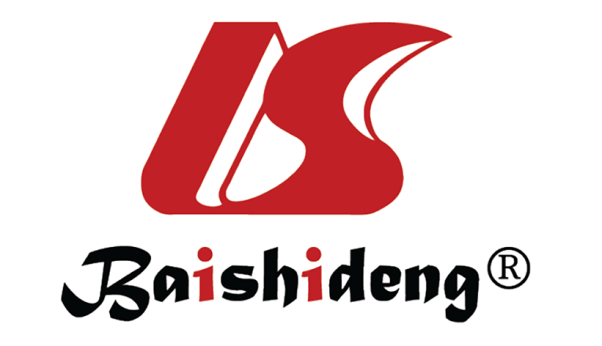 Published by Baishideng Publishing Group Inc7041 Koll Center Parkway, Suite 160, Pleasanton, CA 94566, USATelephone: +1-925-3991568E-mail: bpgoffice@wjgnet.comHelp Desk: https://www.f6publishing.com/helpdeskhttps://www.wjgnet.com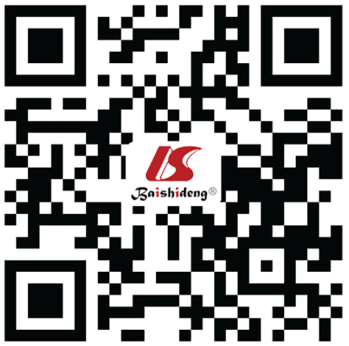 © 2022 Baishideng Publishing Group Inc. All rights reserved.Ref.HCC variantnRecurrence rate (%)5-year OS (%)Pichlmayr et al[22], 1995FL3638.049.0Pinna et al[23], 1997FL1369.236.3Schlitt et al[25], 1999FL25NR27.0El-Gazzaz et al[26], 2000FL944.050.0Mergental et al[27], 2012NS10548.553.5Ref.Risk factorsPichlmayr et al[22], 1995> 1 tumor; lymph node invasionPinna et al[23], 1997Tumor stage; macrovascular invasion; lymph node invasionEl-Gazzaz et al[26], 2000Tumor stageMergental et al[27], 2012Macrovascular invasion; lymph node involvement; time interval between resection and LT < 1 yr